Obudowa do montażu podtynkowego ER-UP/GHOpakowanie jednostkowe: 1 sztukaAsortyment: 
Numer artykułu: 0084.0370Producent: MAICO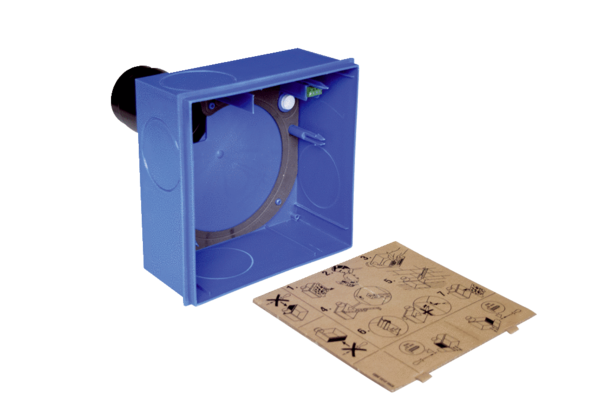 